PielikumsDobeles novada domes 2022. gada 29. decembralēmumam Nr.597/21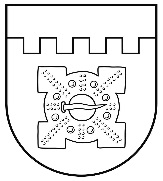 LATVIJAS REPUBLIKADOBELES NOVADA DOMEBrīvības iela 17, Dobele, Dobeles novads, LV-3701Tālr. 63707269, 63700137, 63720940, e-pasts dome@dobele.lvAPSTIPRINĀTSar Dobeles novada domes2022. gada 29. decembralēmumu Nr.597/21Noteikumi Grozījums noteikumos “Finanšu līdzekļu un mantas dāvinājumu, ziedojumu pieņemšanas un izlietošanas noteikumi Dobeles novada pašvaldībā”Izdoti saskaņā ar likuma „Par pašvaldībām”  21. panta pirmās daļas 19. punktu, 41. panta pirmās daļas 2. punktu,  Valsts pārvaldes iekārtas likuma 72. panta pirmās daļas 2. punktuIzdarīt Dobeles novada domes 2022. gada 28. jūlija noteikumos “Finanšu līdzekļu un mantas dāvinājumu, ziedojumu pieņemšanas un izlietošanas noteikumi Dobeles novada pašvaldībā” (turpmāk – noteikumi) šādu grozījumu:Izteikt noteikumu 14. punktu šādā redakcijā: “14. Nekustamā īpašuma dāvināšanas, ziedošanas gadījumā attiecīgajam nekustamajam īpašumam jābūt reģistrētam zemesgrāmatā uz dāvinātāja, ziedotāja vārda, vai kā kadastra objektam reģistrētam nekustamā īpašuma valsts kadastrā.”Domes priekšsēdētājs									I.Gorskis